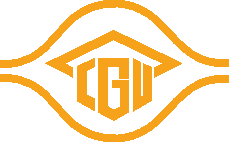 MEMORANDUM of UNDERSTANDINGbetweenChang Gung University(Taiwan, R.O.C.)andForeign University Name(Country Name)In view of the interest in the teaching and research activities of our respective universities, and to deepen the understanding of the economic, social and cultural issues and traditions of respective countries.Chang Gung University (CGU), represented by its President Dr. Chia-Chu Pao, located at 259 Wenhua 1st Rd., Guishan Dist., Taoyuan City 33302, Taiwan (R.O.C.) and University XXXXX, is a higher education institution with a cultural and professional scientific nature, represented by its President, XXXXXX, located at: XXXXXXXX. Hereby agree on that which follows:ARTICLE 1: Areas for Cooperation Cooperation between the Parties covers the areas of teaching and research concerned by Sciences, Technologies, Health, Management and Education.ARTICLE 2: ObjectivesPromote university exchanges by inviting appropriate qualified scholars of the Partner University of short-term teaching and/or research. Such scholars are not automatically considered employees of the Host University.Receive undergraduate and graduate students of the Partner University for periods of study on a space-available basis, provide such students the criteria for admission to the host nation and univesity.Organize symposia, conferences and meetings on research and education issues. Carry out joint reseaerch programs.Exchange information pertaining to developments in teaching and research at each university.In the area of research, dispatch of researchers and teacher-researchers in the framework of common research and training and shall reserve favoured participation to those involved in scientific activities.ARTICLE 3: Student exchangesFor student exchanges, each University shall select candidates for exchange who shall be accepted by the Partner University subject to typical statutory reserves.Participating students should fulfil their own personal expense requirements including accommodation, transportation and education material. They should ensure their social security coverage and their civil liability and accept the regulations in force in this area in the partner country. ARTICLE 4: ResponsibilitiesThe respective home universities will provide all travel, visa, living, training and tuition arrangements and/or expenses.The originating establishment shall remunerate its own researchers, teacher-researchers and administrative personnel during their visits abroad and continue to do so. Each Party is not responsible for all costs and expenses pertaining to visits of researchers, teacher-researchers and administrative personnel appointed by the other party unless provision to the contrary appears under any convention. For the entire duration of their placement, invited researchers, and teacher-researchers of both universities shall undertake to personally ensure their social security coverage and to be covered by a civil liability insurance policy.ARTICLE 5: Intellectual PropertyIntellectual property includes all industrial property rights, copyrights and all publications- and communications-related matters.Intellectual property is regulated by the laws and regulations of the countries on which the Parties depend. In any case, intellectual property rights regarding joint scientific research results shall be the subject of an amendment signed by both partner institutions.ARTICLE 6: Financial provisionsThe financial provisions included in the framework of cultural and scientific cooperation programmes between the governments of the two countries shall be applicable to the performance of this MoU and the programmes which result therefrom.ARTICLE 7: Suspension of the MoUThis MoU may be suspended at any time in the event of a health problem or armed conflict concerning the countries of the signatory institutions.ARTICLE 8: Term of Agreement and Agreement terminationThis Cooperation Agreement shall enter into force upon signature by each of the Parties and shall remain effective for a period of five (5) years.Any proposal to cease or amend the Agreement shall be issued in writing six (6) months prior to expiry. Upon expiry of this five (5) year period, it may be renewed by written agreement between the institutions for a further period of five (5) years.Two copies of the present Memorandum of Understanding have been drawn up in English. Each party keeps a copy of it.ARTICLE 9: Applicable law - Dispute resolution This Framework Agreement shall be governed by Taiwan (R.O.C.) law.The Parties shall endeavour to reach an amicable settlement to any dispute which may arise from the interpretation or performance of this MoU.In such instance as no agreement may be reached, the dispute shall be referred to the competent jurisdiction:Either, in the location in which the defendant has residence Or, otherwise, in the location of the execution of this Agreement.The President ofChang Gung UniversityProf. Chia-Chu PaoDate _________________	The President ofXXXXXX  UniversityProf. XXXXXXDate _________________